Міністерство освіти і науки УкраїниІнститут модернізації змісту освіти МОН УкраїниЧернігівський національний технологічний університет (ЧНТУ)Навчально-науковий інститут економіки ЧНТУНавчально-науковий інститут права і соціальних технологій ЧНТУНавчально-науковий інститут бізнесу, природокористування  і туризму ЧНТУНавчально-науковий інститут менеджменту, харчових технологій та торгівлі ЧНТУНаукове товариство студентів, аспірантів, докторантів  і молодих вчених ЧНТУ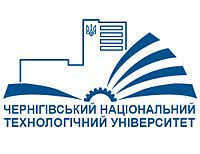 VШ Міжнародна науково-практична конференція студентів, аспірантів   і молодих ученихІнноваційний розвиток інформаційного суспільства: економіко-управлінські, правові та соціокультурні аспекти(у заочній формі)17 грудня 2019 рокуТЕМАТИЧНІ НАПРЯМИ КОНФЕРЕНЦІЇ1. Сталий розвиток регіональних та національних соціально-економічних систем.2. Детермінанти  інноваційного розвитку національної економіки.3. Фінансова політика: сучасні проблеми та перспективи вдосконалення.4. Обліково-аналітичні аспекти забезпечення сталого розвитку національної економіки.5. Актуальні питання теорії та практики застосування інформаційних технологій і математичних методів та моделей в економіці.6. Соціо-гуманітарні, історико-культурні та правові аспекти розвитку суспільства в умовах глобалізації.7. Сучасні аспекти маркетингу та менеджменту підприємницької діяльності.8. Сучасні проблеми розвитку туристичної  індустрії.9. Актуальні проблеми управління персоналом та економіки праці.10. Оптимізація та раціональне використання агроресурсного потенціалу.Матеріали конференції  будуть розміщені на сайті ЧНТУ(розділ «Наукова діяльність. Конференції») http://www.stu.cn.ua/staticpages/conference/Форма участі у конференції – заочна. Робочі мови конференції – українська, англійська, російська.Для участі у роботі  конференції  просимо  Вас до 10 грудня 2019 року надіслати на адреси секцій: - заявку на участь; - тези доповідей; - квитанціАДРЕСИ СЕКЦІЙ КОНФЕРЕНЦІЇВИМОГИ ДО ОФОРМЛЕННЯ ТЕЗДо опублікування приймаються наукові праці, які не друкувалися раніше.Обсяг тез – не   більше 5 сторінок книжкового  формату А4.Матеріали повинні бути підготовлені за допомогою редактора Microsoft Word. Аркуш формату А4. Поля –  з усіх боків. Шрифт - Times New Roman, кегель – 12, інтервал – 1,0, абзац – 1, 0. Вирівнювання по ширині.Посилання на використані джерела робити у квадратних дужках …[1, с. 5]. Крапка у реченні ставиться після квадратних дужок.Якщо стаття містить таблиці і (або) рисунки, то вони повинні бути компактними, мати назву. Шрифт - Times New Roman, розмір шрифту - 12.Список використаних джерел розмір (розмір шрифту - 12) подається відповідно до існуючого стандарту: ДСТУ 8302:2015 «Інформація та документація. Бібліографічне посилання. Загальні положення та правила складання» http://aphd.ua/pryklady-oformlennia-bibliohrafichnoho-opysu-vidpovidno-do-dstu-83022015/До тексту тез без узгодження з автором можуть бути внесені редакційні правки.Надіслані на адресу оргкомітету матеріли для участі в конференції слід назвати з вказівкою прізвища, номеру секції, та виду документу  (тези, заявка, оргвнесок). Наприклад: (Петренко Секція_2__тези, Петренко І._ Секція_2_заявка, Петренко І._ Секція_оплата ).У темі листа вказати: Тези на конференцію.Тези студентів надаються під науковим керівництвом або у співавторстві з науковим керівником.Студенти та науковці ЧНТУ оргвнесок не сплачують.ЗАЯВКА НА УЧАСТЬПРИКЛАД ОФОРМЛЕННЯ ТЕЗВідповідальність за науковий рівень тез доповідей, обґрунтованість висновків, достовірність результатів несуть автори та  їх наукові керівники.Організаційний внесок за участь у конференції складає -  70 грн.РЕКВІЗИТИ ДЛЯ СПЛАТИ  ОРГАНІЗАЦІЙНОГО ВНЕСКУЧернігівський національний технологічний університетКод ЄДРПОУ 05460798, р/р 31251264206 996ДКСУ м. Київ МФО 820172Призначення платежу: За участь у конференції (Прізвище, ініціали учасника).СекціяВідповідальна особа  e-mailСекція 1. Сталий розвиток регіональних та національних соціально-економічних систем.Хоменко Інна Олександрівнаinnakhomenko28@gmail.comСекція 2. Детермінанти інноваційного розвитку національної економіки.Садчикова Ірина Володимирівнаkonf23_2018@ukr.netСекція 3. Фінансова політика: сучасні проблеми та перспективи вдосконалення.Садчикова Ірина Володимирівнаkonf23_2018@ukr.netСекція  4. Обліково-аналітичні аспектизабезпечення сталого розвитку національної економіки.Онищенко Віктор Петровичvictor.onishchenko@gmail.comСекція 5. Актуальні питання теорії та практики застосування  інформаційних технологій і математичних методів та моделей в економіці.Онищенко Віктор Петровичvictor.onishchenko@gmail.comСекція  6. Соціо-гуманітарні, історико-культурні та правові аспекти розвитку суспільства в умовах глобалізації.Литвиненко Валентина Миколаївнаlitvinenko.valia@ukr.netСекція  7. Сучасні аспекти маркетингу та менеджменту підприємницької діяльності.Самійленко Галина Миколаївнаgalinamy@ukr.netСекція 8. Сучасні проблеми розвитку туристичної індустрії.Роговий Андрій Віталійовичrogovoy1976@ukr.netСекція 9.  Актуальні проблеми управління персоналом та економіки праці.Кичко Ірина Іванівнаhr_man_cnut@ukr.netСекція 10. Оптимізація та раціональне використання агроресурсного потенціалу.Чмель  Олена Петрівна lena.trizna510@gmail.comПрізвищеІмяПо батьковіНазва ВНЗНазва секціїНазва тезСтудентам вказатиСтудентам вказатиСтудент факультетуКурс, групаНауковий керівник: (прізвище, ім’я, по батькові, науковий ступінь, вчене звання, посада)АспірантамАспірантамАспірант кафедриМолодим ученимМолодим ученимНауковий ступінь, вчене звання, посадаКонтактний телефон, e-mailСекція 1. Сталий розвиток регіональних та національних соціально-економічних систем.Петренко І.І., студентка 2 курсу, група МПО-033,  факультет у Науковий керівник: Грищенко П.П., к.е.н., доцентЧернігівський національний технологічний університетe-mail: pochta@gmail.comНАЗВАТекст [……..]Список використаних джерел(При формуванні списку використаних джерел не використовувати автоматичну нумерацію!)     1. 